Управление образования администрации Старооскольского городского округаМуниципальное бюджетное общеобразовательное учреждение«Основная общеобразовательная Архангельская школа»»Летний   лагерь с дневным пребыванием детей«Остров  летних странствий»ПРОГРАММА     ДЕЯТЕЛЬНОСТИ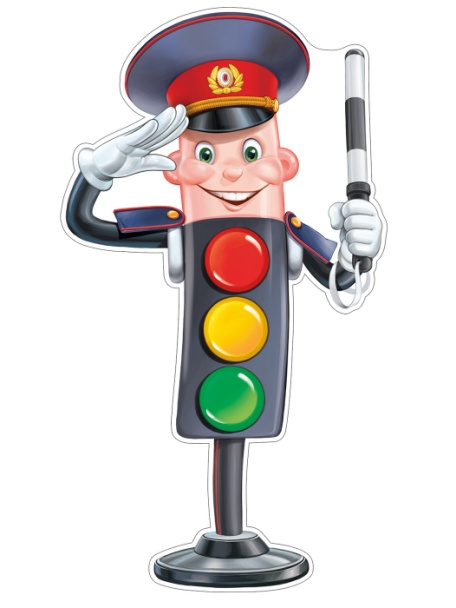 ЛЕТНЕГО  ЛАГЕРЯ С ДНЕВНЫМ  ПРЕБЫВАНИЕМ ДЕТЕЙ  «Остров летних                         странствий»Программа  профильной  смены«Безопасность дорожного движения»Сроки реализации программы: 2023г,  3 сменаВозраст учащихся: 7 – 11летАвторский коллектив:Е.Н.Тибекина, начальник лагеря                                                                                     Т.С.Жаркова, старшая вожатаяСтарый Оскол 2023Управление образования администрации Старооскольского городского округаМуниципальное бюджетное общеобразовательное учреждение«Основная общеобразовательная Архангельская школа»»Летний   лагерь с дневным пребыванием детей«Остров летних странствий»Авторская программа «Безопасность дорожного движения»(программа деятельности летнего о лагеря с дневным пребыванием детей «Остров летних странствий»)Сроки реализации программы: 2023г,  3 сменаВозраст учащихся: 7 – 11летАвторский коллектив:Е.Н.Тибекина, начальник лагеря                                                                                     Т.С.Жаркова, старшая вожатаяСтарый Оскол2023ОГЛАВЛЕНИЕ 1. Пояснительная записка ......................................................................................................  1.1. Актуальность Программы..........................................................................................  1.2 Нормативно-правовое обеспечение реализации Программы..................................   1.3.Новизна и педагогическая целесообразность Программы......................................  1.4. Понятийный аппарат Программы  1.5. Краткая характеристика участников Программы..................................................... 2.Педагогическая идея .......................................................................................................... 3. Целевой блок........................................................................................................................4. Критерии и способы оценки качества реализации программы ................................. 5. Содержание и средства реализации программы ..........................................................                                             5.1. Описание взаимодействия участников Программы ...........................................   5.2 .Содержание программы   5.3. Методы и средства реализации Программы   5.4. Направления деятельности.......................................................................................   5.5. Механизм реализации......................................................................................   5.6..Кадровое обеспечение .........................................................................................   5.7 Партнеры реализации программы   5.8 Ключевые дела Программы      5.9.Модель игрового взаимодействия   5.10.Содержательные и организационные особенности  деятельности  временного детского объединения.   5.11   Информационно-методическое обеспечение .........................................................   5.12.Факторы риска реализации программы..................................................................    5.13.Материально-техническое обеспечение ............................................................. 6.Список использованной литературы.............................................................................7. Приложение1.Пояснительная записка1.1.Актуальность  Программы  деятельности   летнего лагеря с дневным пребыванием детей профильной смены «Безопасность дорожного движения»    Травматизм на дорогах – это проблема, которая беспокоит людей во всех странах мира. Люди платят дань автомобилизации своей жизнью. Это очень дорогая и ничем не оправданная плата. Превращение машины из средства передвижения в средство угрозы для жизни происходит повсеместно и довольно быстрыми темпами. Причем надо отметить, что автомобили становятся опасными для человека, прежде всего в силу недисциплинированности – как пешехода, так и водителя. С возрастанием интенсивности движения на улицах и дорогах  постоянно повышаются требования ко всем участникам движения.  К сожалению, во многих случаях, участниками и жертвами дорожно-транспортных происшествий с наиболее тяжкими последствиями являются дети. Действия ребенка на дороге часто непредсказуемы, нелогичны и беспомощны. Некоторая осознанность в поведении ребенка на дороге появляется только к 10-12 годам. И, следовательно, чем раньше ребенку оказать помощь в овладении умениями и навыками безопасного поведения на дороге, тем спокойнее мы будем за его будущее. Такая работа будет эффективной в том случае, если она системна и целенаправленна. Поэтому педагогический   коллектив   МБОУ «Основная  общеобразовательная Архангельская школа"  в период  летних каникул  продолжит свою деятельность по профилактике ДТП и пропаганде  ПДД,  организуя    профильную  смену «Безопасность дорожного движения»  в летнем  лагере  с дневным пребыванием детей «Остров летних странствий». Создав    определенные условия  для формирования у детей,  как участников дорожного движения, активной жизненной позиции и устойчивых навыков безопасного поведения на улицах и дорогах.     Этим и обусловлена актуальность программы деятельности летнего лагеря с дневным пребыванием детей «Остров летних странствий» с профильной сменой «Безопасность дорожного движения» (далее – Программа).  Педагогический  коллектив  МБОУ «Основная общеобразовательная Архангельская школа»  считает  основными  задачами в работе с детьми в период проведения профильной смены летнего лагеря с дневным пребыванием детей  следующие:   формирование у детей устойчивых навыков соблюдения и выполнения Правил дорожного движения,  обучение их практическим методам предупреждения детского дорожно-транспортного травматизма (через проведение тематических мероприятий: акций, игр, конкурсов и др.).    Данная  Программа рассчитана на детей 7-11 лет, и направлена на то, чтобы соблюдение ими правил безопасного поведения в современных условиях дорожного движения было осознанным и естественным.Отличительные   особенности  Программы При реализации Программы большое внимание уделяется совершенствованию профилактической работы, поиску новых форм и методов обучения правилам дорожного движения, практической отработке имеющихся знаний, формированию грамотного участника и убежденного пропагандиста правил дорожного движения. Особенностью Программы является то, что в течение лагерной смены предполагается постепенное расширение и углубление знаний, развитие умений и навыков учащихся, более глубокое усвоение материала путем проведения интересных тематических мероприятий.   Актуальность  Программы   обусловлена:1) Изучением  потребностей   родителей в организации отдыха детей  на базе детских  лагерей с дневным пребыванием детей, организованных на базе образовательных организаций . 2) В целях профилактики асоциальных проявлений в детской среде во время смены летнего  лагеря  с дневным пребыванием детей осуществляется профилактическая работа с детьми « группы риска»;3) В целях    профилактики  дорожно-транспортного травматизма,  приобретения практических навыков безопасного поведения на дорогах и улицах.1.2. Нормативно-правовое  обеспечение реализации ПрограммыПрограмма составлена с учетом требований следующих  нормативно-правовых актов: - Федеральный закон от 29.12.2012 N273-ФЗ «Об образовании в Российской Федерации»;- Стратегия развития воспитания в Российской Федерации на период до 2025 года (утв. распоряжением Правительства Российской Федерации от 29 мая 2015 года N 996-р);- Концепция развития дополнительного образования детей до 2030 года (утверждена распоряжением Правительства Российской Федерации от 31 марта 2022 г. N 678-р);- Ведомственная целевая программа «Развитие сферы отдыха и оздоровления детей» (утв. Распоряжением Правительства РФот 28 ноября 2019 г. N Р-121);- Санитарные правила СП 2.4.3648-20 Санитарно-эпидемиологические требования к организациям воспитания и обучения, отдыха и оздоровления детей и молодежи» (Утверждены постановлением Главного государственного санитарного врача Российской Федерации от 28.09.2020 г. № 28)-Федеральным законом от 10.12.1995 N 196-ФЗ (в редакции от 08.12.2020) «О безопасности дорожного движения»;-Письмо Министерства Российской Федерации от 28 января 2022 г №ДГ-213/07 «О направлении дорожной карты БДД»1.3. Новизна и педагогическая целесообразность Программы     Новизна программы заключается в создании принципиально новой модели смены, приобщение детей к социальной практике и опыту в сфере дорожного движения.Основным концептуальным положением этой программы является, прежде всего, понимание того, что вопросы профилактики детского травматизма и изучения ПДД рассматриваются как один из аспектов личной безопасности ребёнка.      Программа  способствует формированию целостной системы знаний, умений и навыков безопасного поведения на дорогах, интеллектуальному развитию и оздоровлению подрастающего поколения       Отдых, оздоровление и содержательный досуг учащихся посредством обучающей деятельности способствуют полноценному гармоничному развитию личности.  Программа предусматривает не только реализацию мероприятий по профилактике ДТП и пропаганде ПДД, но не исключает  и других очень важных направлений в работе с детьми (нравственно-патриотическое, экологическое, художественно-эстетическое, профилактическое) Программа  деятельности  рассчитана  на  9 календарных  дней1.4.Понятийный аппарат Программы Профильная смена – форма образовательной и оздоровительной деятельности с творчески одаренными, социально активными детьми, проводимая как специализированная по различным видам детского творчества и т.п. в период школьных каникул с круглосуточным или дневным пребыванием обучающихся, воспитанников.Пра́вила доро́жного движе́ния — свод правил, регулирующих обязанности участников дорожного движения (водителей транспортных средств, пассажиров, пешеходов и так далее), а также технические требования, предъявляемые к транспортным средствам, для обеспечения безопасности дорожного движения.Инспектор дорожного движения -  должностное лицо, работник правоохранительных органов. Осуществляет контроль соблюдения правил дорожного движения водителями автотранспорта и пешеходами. Регулирует движение транспорта, транспортных потоков на улицах города. Пешеход — человек, передвигающийся пешком, то есть с помощью ног, методами ходьбыВодитель — человек, который управляет транспортным средством, выполняет доставку грузов или пассажиров.Безопасность дорожного движения — избежание дорожно-транспортных происшествий, снижение тяжести их последствий1.5.Краткая характеристика участников Программы    Программа  реализуется в течение 3-й  лагерной смены. Основной состав летнего  лагеря с дневным пребыванием детей «Остров летних странствий» – это дети от 7 до 11 лет  обучающиеся «Архангельской ООШ». При комплектовании особое внимание уделяется детям, находящимся в трудной жизненной ситуации: из малоимущих семей, а также детям, жизнедеятельность которых объективно нарушена в результате сложившихся обстоятельств и которые не могут преодолеть данные обстоятельства самостоятельно или с помощью семьи, детям, из семей, находящимся в социально-опасном положении. Деятельность воспитанников во время лагерной смены осуществляется в одном  разновозрастном  отряде «Светофор» -14 чел Дети принимаются в летний  лагерь с дневным пребыванием детей «Остров летних странствий»  по заявлению родителей (законных представителей) Педагогический состав включает 4 человека: начальник лагеря, старшая вожатая, воспитатель, инструктор по физической культуре.  В работе летнего  лагеря с дневным пребыванием детей задействованы  социальные партнёры: Архангельский СМДК «Околица», Архангельская модельная  библиотека,  ФАП с.Архангельское,  МБУ ДО «ЦДО «Одаренность».2. ПЕДАГОГИЧЕСКАЯ ИДЕЯПроблема профилактики транспортного травматизма в нашей стране является исключительно актуальной. В ее решении принимают участие как представители исполнительных органов власти и общественных организаций, сотрудники ГИБДД, преподаватели школ, и сами школьники.Развитие сети дорог и резкий рост количества транспорта значительно усложнили обстановку на дорогах.Дети вместе со взрослыми являются участниками дорожного движения. Для предупреждения роста детского дорожно-транспортного травматизма необходимо обучение детей школьного возраста правилам безопасного поведения на улице в качестве пешеходов и формирование у них специальных навыков участников дорожного движения в качестве велосипедистов. Если взрослый может контролировать свое поведение на улице, то для ребенка это весьма проблематично. Для детей школьного возраста характерен синкретизм восприятия, т. е. не ребенок контролирует ситуацию, а ситуация захватывает ребенка настолько, что он не замечает окружающий действительности и часто подвергается опасности. Это подтверждается данными статистики. Обучение школьников культуре поведения на улице тесно связано с развитием у детей ориентировки в пространстве.Программа позволит воспитать в детях такие качества, как дисциплинированность, внимание, собранность, ответственность, осторожность, уверенность. Ведь часто именно отсутствие их у человека становится причиной дорожных происшествий. Общепедагогическая цель программы: создание разностороннего оздоровительного и развивающего отдыха детей на основе изучения дорожной грамоты и формирования навыков безопасного поведения. Популяризация ПДД среди учащихся и привлечение школьников к изучению и соблюдению ПДД.  Направленность программы профильной сменыДанная программа по своему содержанию является комплексной, т.е. включает в себя разноплановую деятельность, объединяет различные направления образования, воспитания и отдыха детей в условиях летнего  лагеря  с дневным пребыванием. Реализация программы обеспечивает благоприятные условия для содержательного проведения детьми свободного времени, развитие его индивидуальных духовно-творческих возможностей (обогащение и развитие нравственного опыта и представлений, социально-коммуникативной компетентности, самооценки различных жизненных ситуаций и т.д.), повышения правового сознания и предупреждения опасного поведения участников дорожного движения.3. Целевой блок Программы Цель: создать условия для формирования у детей сознательного и ответственного отношения к вопросам личной безопасности и безопасности окружающих участников дорожного движения; расширить знания и практические навыки безопасного поведения на дорогахЗадачи:
             Воспитательные:- воспитание сознательного и уважительного отношения к соблюдению правил дорожного движения;- воспитание культуры поведения в условиях дорожной среды с целью предупреждения дорожно–транспортного травматизма; - воспитание дисциплины и чувства личной ответственности за свои действия.Развивающие:-развитие осмысленного и серьезного отношения к собственному здоровью, к личной безопасности и безопасности окружающих граждан; -развитие умения ориентироваться в дорожно – транспортной ситуации.Образовательные:-повторение и закрепление Правил дорожного движения;-практическое закрепление знаний о Правилах дорожного движения;-формирование навыков безопасного поведения на дороге и улице, в общественном и личном транспорте.Оздоровительные:-укрепление психоэмоционального и физического здоровья школьников посредством активных физических занятий  и интересного содержательного досуга.               Ожидаемые результаты:1. Повышение уровня знаний детьми основ безопасного поведения на дороге, Правил дорожного движения. 2.  Сохранение жизни и здоровья детей и подростков, снижение числа дорожно-транспортных происшествий с их участием. 3. Воспитание транспортной культуры безопасного поведения на дорогах детей и подростков.4. Сокращение правонарушений несовершеннолетними в сфере дорожного движенияСоциальная значимость ожидаемых  результатов:-содержательный активный отдых детей;-общее укрепление психоэмоционального и физического здоровья школьников;-развитие правопослушного, сознательного отношения к соблюдению правил дорожного движения;-воспитание чувства ответственности за личную безопасность и безопасность других участников дорожного движения;-развитие индивидуальных способностей детей через участие в различных мероприятиях.4. Критерии  и способы оценки качества реализации  Программы 
1. Удовлетворенность   детей   участием в программе профильной смены  (методика выявления уровня удовлетворенности  сменой)2. Социальная и психологическая адаптация учащихся в условиях  профильной  смены.3. Качество проводимых дел (анализ и самоанализ работы, оценка детьми- участниками, беседа).Система оценки качества реализации Программы Для отслеживания результативности программы будут использованы следующие методы: 1. Анкетирование детей на начальном этапе и в конце смены; 2. Наблюдение за поведением детей во время игр, позволяющее выявить лидерские качества, уровень коммуникативности; 3. Анализ участия отряда в общелагерных творческих делах, уровня активности и достижений; 4. В конце смены будет подготовлен аналитический отчѐт о результатах реализации программы, подготовлены фото и видео материалы; 6. Анкетирование родителей с целью выявления уровня удовлетворенности профильной сменой.5. Содержание и средства реализации программы5.1. Описание взаимодействия участников Программы    В  основу организации  летней смены закладывается легенда, согласно которой,  все дети, посещающие  летний   лагерь с дневным пребыванием детей «Остров летних странствий», становятся туристами виртуальной поисковой экспедиции  со своими законами и правилами, они совершают путешествие   в Страну Дорожной  безопасности5.2.Содержание программыОсновным видом деятельности в период лагерной смены является игра.  Большинство ключевых дел  лагерной смены  проводятся в форме деловой игры, интеллектуальной игры, литературной игры-фантазии, мультимедийной игры, игры-головоломки, конкурсно-игровой программы и др..В первый день ребятам предлагается заполнить анкету, разучить  девиз и речевку отряда по  теме «БДД», придумать флаг отряда,   выбрать командира. С первых дней проводятся тренинги на сплочение, на взаимодействие работать в команде, на умение преодолевать трудности и конфликты. Детям  дается возможность вспомнить ПДД  (тестирование «Знаешь ли ты ПДД?», совершить  виртуальное путешествие «История ПДД», «Живой рисунок», выполнить  рисунки на асфальте «Добрая дорога детства» и др.),   просмотр социальных видеороликов по БДД, занятие «Мой друг – велосипед!»),  самим принять активное участие в творческих делах и мероприятиях по БДД (костюмированный смотр-конкурс «Юные регулировщики движения», мероприятие-реквием  ко Дню памяти жертв ДТП, копилка вопросов «Знатоки ПДД», комильфо-вечер «В транспорте»,  беседа-диспут «Культурный человек на дороге – какой он?», выставка-совет с созданием памяток по БДД,   веселая эстафета «Дорожная азбука», КТД «Дорожная сказка»)  и многое другое.Программа осуществляется по следующим блокам:1. Образовательный блок: Программа предполагает групповые занятия и индивидуальные, а также проведение массовых мероприятий. Программа уделяет внимания пропаганде знаний ПДД и профилактике детского дорожно-транспортного травматизма через реализацию творческих возможностей детей и подростков и с этой целью используются лектории, такие формы проведения занятий, как выступление агитбригады, театрализованное представление, выпуск стенгазет, конкурс, викторина, игра.Виды  работ: «Обучалки»,  образовательная игра «Остров правил движения», организации акций, флешмобов по ПДД, видеозал «Мультики по ПДД».2. Практический блок: практические мастер - классы по изготовлению агитплакатов, стенгазет, листовок, памяток по ПДД, прогулка по  селу, а также конкурс лепбуков по безопасности дорожного движения 3. Досуговый блок: программа «Устами ЮИДовцев», интеллектуально-развлекательная игра «Безопасная логика», шоу «Мистер и Мисс ЮИД», «Один в один», прощальный вечер «Мы вместе за ПДД». 4. Игровой блок направлен на эмоциональное взаимодействие между участниками смены, складывание позитивных, толерантных взаимоотношений; реализацию творческого потенциала обучающихся и формирование созидательного мышления. Содержит игры способствующие развитию внимания, памяти, наблюдательности, воображения, образного мышления детей, способствующие развитию быстроты реакции, координации движений.Игры учат детей согласовывать свои действия с действиями других детей, формируют у детей доброжелательное отношение друг к другу, умение общаться в предлагаемых обстоятельствах. В ходе игры ребенок учится распознавать свое эмоциональное состояние (грусть, радость, злость, страх) по мимике, находить средства выражения образа в мимике, жестах.Игровая деятельность в  летнем лагере с дневным пребыванием детей  представляет собой:-рисование плакатов и памяток по правилам дорожного движения;-словесные, настольно-печатные игры;-викторины;-инсценировки;-подвижные игры.-игры: на знакомство с лагерем «Безопасный квест», игра на командообразование , приключенческая игра «Камни интуиции», мульт-игра «Мультяшки за ПДД», игра «Книга рекордов Гиннеса в городе безопасности», деловая игра «Как придумать любую игру по ПДД»,  конкурс «А вам СЛАБО!?», конкурс  «ЮИД призывает!» 5. Спортивно-оздоровительный блокфизическое совершенствование, укрепление здоровья и формирование навыков санитарно-гигиенической культуры. Задачи:  развитие физических способностей через активную спортивную жизнь в летнем  лагере с дневным пребыванием детей.   Привитие навыков к здоровому образу жизни.  Умение соблюдать режим дня, стремление к регулярным занятиям физической культурой.  Стремление к выполнению правил личной и общественной гигиены приучение к закаливанию. Вида занятий:-мини спартакиады;-веселые старты;-утренние зарядки:-спортивный час;-беседы;-подвижные игры5.3. Методы и средства реализации ПрограммыФормы и методы, используемые при реализации программы, выбираются с учетом возрастных особенностей детей:в обучении:- практический (игры-упражнения, ролевые игры, тренировочные упражнения, тренинги, самостоятельная работа, акции);- наглядный (изучение правил дорожного движения на макетах и схемах, демонстрация дорожных знаков );- словесный (рассказы, беседы, объяснения, инструктажи, разъяснения, беседы-дискуссии);- работа с книгой (в основном чтение, изучение, составление плана); -  видеометод (просмотр фильмов, обучение).в воспитании:- методы формирования сознания личности, направленные на формирование устойчивых убеждений (рассказ, дискуссия, этическая беседа, пример);- методы организации деятельности и формирования опыта общественного поведения (воспитывающая ситуация, приучение, упражнения);- методы стимулирования поведения и деятельности (соревнования, поощрения).                                       5.4.Направления деятельностиИнформационное - обучение детей ПДД,  формирование комплекса знаний по безопасному поведению на улицах и дорогах.
Развивающее - формирование практических умений и навыков безопасного поведения, представлений о том, что дорога несет потенциальную опасность и ребенок должен быть дисциплинированным и сосредоточенным.
Воспитательное - формирование мотивации ответственного и сознательного поведения на улицах и дорогах, формирование общих регуляторов социального поведения, позволяющих ребенку дорожить  собственной жизнью и жизнью других людей, смотреть в будущее с оптимизмом, стремиться к самоутверждению в социально-значимой сфере.А также:
Нравственно-патриотическое направление. Цель: пробуждение в детях чувства любви к родине, семье; формирование уважительного отношения к памятникам истории и развитие интереса к изучению истории родного края;  формирование толерантности, развитие дружеских отношений внутри временного коллектива.Задачи:- Воспитание школьников гражданами своей Родины, знающими и уважающими свои корни, культуру, традиции своей семьи, школы, родного края; от воспитания любви к родной школе и отчему дому к формированию гражданского самосознания, ответственности за судьбу Родины; -Удовлетворение потребности ребенка в реализации своих знаний и умений.- Приобщение к духовным ценностям российской истории. Основные формы работы :Церемония поднятия флага РФДень воинской славы РоссииПосещение школьного музея Подвижные народные игры (Лапта, городки, ручеек ); Музыкально-конкурсная программа «Голоса России!» (исполнение русских народных песен, частушек) Урок – мужества «Время уходит – с нами память остается» Ожидаемый результат - личность, любящая свою большую и малую родину, готовая защищать интересы своего ОтечестваХудожественно-эстетическое направление Творческая деятельность – это особая сфера человеческой активности, в которой личность не преследует никаких других целей, кроме получения удовольствия от проявления духовных и физических сил.Основным назначением творческой деятельности в лагере является развитие креативности детей и подростковЗадачи: Приобщение детей к посильной и доступной деятельности в области искусства, воспитывая у детей потребность, вносить элементы прекрасного в окружающую среду, свой быт. Формирование художественно-эстетического вкуса, способности самостоятельно оценивать произведения искусства, свой трудРазвитие творческих способностей детей.Основные формы работы: Изобразительная деятельность (оформление отряда «Наш отрядный дом», конкурс стенгазет и рисунков «Лето нашей мечты») Конкурсные программы («С детства дружбой дорожи!»)Творческие конкурсы («Мир всем детям земли!», конкурс рисунков «Профессии моих родителей», «Растение, которое я бы хотел спасти!», Игровые творческие программы («Вместе весело шагать»)Концерты («Алло, мы ищем таланты!») Ожидаемый результат: Развитое чувство прекрасного. Умение найти себя в творчестве.  Экологическое  направлениеЦель: расширение знаний, умений, навыков, полученных детьми на уроках окружающего мира.          Это позволяет включать их в разнообразную деятельность по изучению окружающей природы, формированию  умений и навыков в исследовании и защите природы в летнем оздоровительном лагере с дневным пребыванием детей «Остров летних странствий».Основные задачи:Формировать основы экологического здоровьяРазвивать экологическое мышление и сознание Воспитывать стремление детей изучать  и беречь природу Основные виды и формы деятельности:1.  Экологический десант «А у нас во дворе»     2. Викторина  « В гостях у старика-лесовика».     3. Конкурс плакатов «Берегите природу!».                                      5.5. Механизм реализацииМеханизм реализации Программы  опирается  на следующие принципы: возрастной принцип - подбор видов, содержания и форм деятельности в соответствии с ведущими потребностями детей разного возраста; принцип субъектности – содействие воспитателей развитию у ребёнка способности быть субъектом собственного поведения и деятельности; принцип творческой индивидуальности - реализация и развитие творческого потенциала ребенка; принцип деятельности - создание и представление продуктов деятельности; принцип психологической комфортности – создание доброжелательной атмосферы и развитие диалоговой формы общения. принцип взаимоуважения, взаимопонимания, взаимопомощи между всеми участниками смены. принцип демократизации предполагает равноправное и добровольное участие всех участников смены летнего  лагеря  с дневным пребыванием детей  в  лагерных мероприятиях в соответствии с собственными интересами ребёнка. Реализация программы  достигается путем рационального сочетания теоретической подготовки детей и закрепления полученных знаний с помощью практических занятий, игровых и культурно-массовых мероприятий по данному профилю. Этапы реализации программы:Программа   рассчитана на детей   7-11 лет. Она проходит в  форме   игры «Путешествие в Страну дорожной безопасности»Вся игра делится на три этапа:1. Организационный: «В гостях у Короля Дорог»2. Основной: «Путешествие в страну дорожной безопасности»3. Итоговый: «Мисс и мистер дорожных правил»Основные периоды смены: - организационный – 1 день;- основной – 7 дней;  - итоговый  - 1день.I этап - подготовительный –  апрель-май
        Этот этап характеризуется тем, что  до открытия  летнего  лагеря с дневным пребыванием детей «Остров летних странствий» начинается подготовка к летнему сезону. Деятельностью этого этапа является:
  -    проведение совещаний при директоре по подготовке школы к летнему сезону;  -    изучение запросов детей и их родителей;  -    подбор кадрового состава работников летнего   лагеря с дневным пребыванием детей «Остров летних странствий»;  -    издание приказа по школе об открытии летнего  лагеря с дневным пребыванием детей  «Остров летних странствий»;-Планирование смены, выбор и разработка профильной смены  -   разработка программы деятельности летнего  лагеря с дневным пребыванием детей «Остров летних странствий», обсуждение и утверждение ее на заседании  педагогического совета;-     подготовка методического материала для работников летнего лагеря с дневным пребыванием детей «Остров летних странствий»;-   составление необходимой документации для деятельности летнего  лагеря с дневным пребыванием детей «Остров летних странствий» (список детей, план-сетка, положение, должностные обязанности, инструкции т.д.)
II этап - организационный – июнь
 Этот период короткий по количеству дней, всего лишь  1- день.  Основной деятельностью этого этапа является:
- решение организационных вопросов;
  -  встреча детей, проведение диагностики по выявлению лидерских, организаторских и творческих способностей;
 -   запуск программы профильной смены «Безопасность дорожного движения»;
 -   знакомство с правилами жизнедеятельности летнего  лагеря с дневным пребыванием детей «Остров летних странствий»;
 -  формирование законов и условий совместной работы; -  подготовка к дальнейшей деятельности по программе профильной смены.
III этап - основной – июнь- Участие детей и взрослых в мероприятиях по профилактике детского дорожно-транспортного травматизма, ролевых играх и КТД профильной программы,  в обсуждениях по подготовке и проведению отрядных и общелагерных дел- Ежедневное проведение творческих мастерских по направлениям, тренинговых упражнений. -Ежедневное отслеживание эмоционального, физического и психического состояния воспитанников, коррекционная работа по итогам диагностики.
IV этап - заключительный этап – июнь
- Подведение итогов работы отряда  по обучению детей  безопасному поведению на дорогах, по отработке практических навыков, по умению пропагандировать соблюдение ПДД, по работе мастерских по направлениям, поощрение и награждение.- Анкетирование воспитанников, подведение итогов участия каждого ребенка в жизнедеятельности   летнего  лагеря с дневным пребыванием детей.
V этап – аналитический - июнь-анализ работы и подведение итогов;-обработка и оформление материалов смены 5.6.Кадровое обеспечение программы     Подбор и расстановка кадров осуществляется администрацией школы. Перед началом работы лагерной смены проводится педагогический совет,  на котором распределяются должностные обязанности для участников программы (кроме детей). 5.7 Партнеры реализации программы5.8 Ключевые дела Программы         Каждый день пребывания в летнем   лагере с дневным пребыванием детей «Остров летних странствий»  дети совершают туристический поход по необитаемому острову   с целью  его исследования  и делают  стоянки на острове. Путешествуя по Острову,  ребята попадают в Страну дорожной безопасности.5.9.Модель игрового взаимодействияПутешествие в Страну дорожной безопасности«Дорогие друзья! Сегодня утром все мы были выброшены волной на остров, находящийся далеко в море. Оказывается,   мы попали в Страну дорожной безопасности.  Ребят в летнем лагере встречает Король дорог, который был в хорошем настроении. Но тут он узнал, что в его Королевстве перепутались все дорожные знаки, водители и пешеходы забыли правила дорожного движения и даже светофоры перестали работать. Поэтому он просит ребят помочь ему навести порядок в  его стране.А помогает им карта, на которой указан путь сказочного путешествия.В конце смены ребята находят все дорожные знаки, которые перепутались, и вспоминают правила дорожного движения, которые так нужны и пешеходам, и водителям.В конце смены вручаются медальки для каждого участника путешествия, на которых нужно будет написать своему близкому и любимому человеку пожелание, как нужно вести себя на дорогах. Это желание обязательно исполнится, так как оно прозвучит от чистого сердца и в необычный день, когда оживает сказка. А в сказке всегда творятся чудеса.Помогать и проверять ребят в пути будет Король дорог, который будет давать подсказки.Система мотивации и стимулирования участников программы     Главной мотивацией участия детей в игре-путешествии выступают элементы карты, которые отряд (поисковая партия) собирает на протяжении всей смены. По итогам путешествия ребята складывают их воедино. Ведения отдельной рейтинговой таблицы не требуется, так как деятельность отрядов не предполагает конкуренции. За участие в отдельных конкурсах, соревнованиях, играх отряды получат дипломы и грамоты,  небольшие медали за конкретные достижения.  Система стимулированияИндивидуальная:  -медали за  конкретные достижения;-грамоты и дипломы.Групповая :- Коллективные грамоты.- Устная благодарность.5.10.Содержательные и организационные особенности деятельности  временного детского объединения.В летнем  лагере с дневным пребыванием детей «Остров летних странствий»  во время   работы 3  профильной  смены  создаётся временное детское объединение.  Организуется отряд «Светофор»-15 человекОрганизация деятельности воспитанников строится на основе развития временного детского коллектива-отряда посредством организации увлекательной совместной деятельности. Отряд (поисковая партия)  имеет  свои традиции.К традициям в отряде относятся:-выбор названия и девиза отряда, другой символики;-кричалки;-речёвки;- отрядная песня;- оформление уголка отряда.Детское самоуправление.  Детское самоуправление в летнем  лагере с дневным пребыванием детей «Остров летних странствий»  построено на принципах демократичности, соответствия типа сотрудничества психологическим возрастным особенностям учащихся и типу ведущей деятельности. Позиция взрослого на данной стадии: педагог-руководитель, основной организатор и координатор детских инициатив.Структура самоуправления:Общее собрание лагеря проводится 2 раза за смену, где происходит погружение в игровую модель и выход из нее, с подведением итогов лагерной сменыАктив лагеря создается для решения вопросов организации, содержания деятельности лагеря, развития позитивных личностных качеств детей.В состав актива входят воспитанники лагеря, выбранные на одну смену, и взрослые.Актив, как форма самоуправления детей по защите прав и интересов, действует в целях:-оказания помощи в проведении оздоровительных, творческих дел;-создания в лагере условий для развития физического, творческого и интеллектуального потенциала детей;-содействия в создании благоприятного психологического климата;-развития организаторских способностей.В  поисковой  партии  выбирает командир, его заместитель. В поисковой  партии  также выбираются ответственные за различные направления деятельности. Эти дети составляют  Совет Лагеря. В качестве равноправных членов актива в Совет Лагеря  входят взрослые: начальник лагеря, воспитателиКаждый член актива имеет право:-на участие в обсуждении всех дел лагеря и свободное высказывание своего мнения;-на защиту своих интересов и прав.Каждый член актива обязан:-ответственно исполнять порученное дело;-соблюдать законы общения и культуру поведенияНаправления: 
Группа «Досуг». Эта группа помогает  командирам  организовать различные мероприятия в поисковых партиях.Группа «Оформитель» выпускает ежедневный листок из дневника поисковой партии.Группа «Уют» должна внести свой вклад в оформление места сбора  поисковой партии.Группа «Сюрприз». В течение дня ребята этой группы должны удивить поисковую партию каким-то приятным сюрпризом.Группа «Мастер». Эти ребята должны пополнить запас сувенирами поисковую партию, которыми ребят награждают в ходе дел.Группа «Спорт». Вместе с  командиром   организует различные спортивные          мероприятия в  поисковой партии,  утренние зарядки5.11.Информационно-методическое обеспечение программыИнформационное направление:Создание информационных стендов – перед  работой летнего  лагеря с дневным пребыванием детей «Остров летних странствий»:«Говорит Совет лагеря»: девиз , речёвка, песня, план-сетка, законы  летнего  лагеря с дневным пребыванием детей «Остров летних странствий»«Сегодня в лагере»- план на каждый день«Для вас, родители!»- отчёт о мероприятиях, объявления«Молния»-  выпускается по мере необходимости, отражает важные события «Поздравляем»- именинники, победители в конкурсахУголок поисковой  партии: девиз , речёвка, песня, план работы на сменуКарта путешествия  в Страну дорожной безопасности Режим дняПлан эвакуации       10. Плакаты по технике безопасного поведения (профилактика пожарной безопасности, профилактика детского дорожного травматизма, профилактика отравления ядовитыми растениями, грибами, профилактика травматизма на водоёмах, профилактика вредных привычек, формирование ЗОЖ).11.  Памятки, карты , маршруты  для проведения ролевой игры.Образовательное направление: 1.Теоретическая и практическая подготовка педагогического коллектива по вопросу «Организация профильной смены «Безопасность дорожного движения»   (-май 2023 года); 2. Проектирование программы  деятельности летнего  лагеря с дневным пребыванием детей «Остров летних странствий» профильной смены (  2023 года); 3.Проектирование общелагерных и отрядных дел по  авторской программе «Безопасность дорожного движения» (май 2023 года); 4.Отбор педагогически целесообразных форм работы. Комплектация методической копилки специальной литературы, разработок воспитательных дел по различным направлениям воспитательной и досуговой деятельности летнего  лагеря с дневным пребыванием детей «Остров летних странствий» ( до начала  смены); 5.Разработка системы контроля результатов педагогической деятельности, подведение итогов, анализа. Формирование пакета диагностических методик. Изготовление анкет, опросников, диагностик по количеству детей (май 2023)Аналитическое  направлениеСистема анализа реализации программы профильной смены  «Безопасность дорожного движения»    Для отслеживания результативности программы программы профильной смены  «Безопасность дорожного движения» будут использованы следующие методы:1. Анкетирование детей на начальном этапе и в конце смены;2. Наблюдение за поведением детей во время игр, позволяющее выявить лидерские качества, уровень коммуникативности;3.  В конце смены будет подготовлен аналитический отчет о результатах реализации программы профильной смены, подготовлены фото и видео материалы;6. Анкетирование родителей с целью выявления уровня удовлетворенности работой  летнего  лагеря с дневным пребыванием детей «Остров летних странствий».	5.12. 	Факторы риска реализации программыОсобенности материально-технического обеспечения программы5.13.МАТЕРИАЛЬНО-ТЕХНИЧЕСКОЕ ОБЕСПЕЧЕНИЕ ПРОГРАММЫАппаратура: - цифровой фотоаппарат;- видеокамера;           - компьютер           -принтерСпортивный инвентарь: - баскетбольные и футбольные мячи;- волейбольные мячи; - резиновые мячи разных размеров; - скакалки, гимнастические обручи; Развивающие игры: Лего, мозаикаКанцелярские товары: цветные карандаши, фломастеры, цветные мелки, цветная     бумага, картон, клей.Бытовые предметы: столы и стулья в необходимом количестве. Медицинская аптечка.Особая наградная продукция:            - грамоты и дипломы  за участие в мероприятии           - индивидуальные медальки           - цветные жетоны,           - диплом участника экспедиции,Необходимая печатная продукция :-маршрутные листы, -конверты с заданиями, -памятки,- листовки,-карты наблюдения -названия стоянок- смайлики для отражения настроения -анкеты разного вида6. Список литературыНормативные документы и материалы, на основе которых разрабатывалась программа:- Федеральный закон от 29.12.2012 N273-ФЗ «Об образовании в Российской Федерации»;- Стратегия развития воспитания в Российской Федерации на период до 2025 года (утв. распоряжением Правительства Российской Федерации от 29 мая 2015 года N 996-р);- Концепция развития дополнительного образования детей до 2030 года (утверждена распоряжением Правительства Российской Федерации от 31 марта 2022 г. N 678-р);- Ведомственная целевая программа «Развитие сферы отдыха и оздоровления детей» (утв. Распоряжением Правительства РФот 28 ноября 2019 г. N Р-121);- Санитарные правила СП 2.4.3648-20 Санитарно-эпидемиологические требования к организациям воспитания и обучения, отдыха и оздоровления детей и молодежи» (Утверждены постановлением Главного государственного санитарного врача Российской Федерации от 28.09.2020 г. № 28)-Федеральным законом от 10.12.1995 N 196-ФЗ (в редакции от 08.12.2020) «О безопасности дорожного движения»;-Письмо Министерства Российской Федерации от 28 января 2022 г №ДГ-213/07 «О направлении дорожной карты БДД»Документы по охране жизни и здоровья детей , технике безопасности, пожарной безопасности (инструкции, журнал).Должностные инструкции работников.литература, используемая при разработке программы:1. П.Пархачёв Методический сборник «Вожатому лагеря «Орбита» , 20062. Краткий методический справочник вожатого .www.sto.cheb.ruлитература, рекомендуемая для подготовки педагогов к смене:Курсы педагогических  работников ДОЛ.1.Летний лагерь на базе школы /Авт.-сост. Е.В.Савченко, О.Е.Жиренко, С.И. Лобачева, Е.И.Гончарова. – М.:ВАКО, 2007. – 336с. – (Мозаика детского отдыха). литература, учебные материалы для детей - участников смены.1.«Большая переменка»-Белгородский областной журнал для детей и подростков2. «Школа докторов природы или 135 уроков здоровья»-Л.А.Обухова, Н.А.Лемяскина,-Москва»ВАКО»,  2005 г
3.  «Игровой модульный курс по ПДД или школьник вышел на улицу»-В.И.Ковалько, Москва»ВАКО»,  2005 г
4. Сценарии игровых и конкурсных программПриложение 1                                     Методическое обеспечение программыВикторина для проверки первичных знаний по правилам безопасного поведения на дорогах и улицах1.Кто такой пешеход?	Любой человек, находящийся вне транспортного средства и не выполняющий на дороге работу, а также передвигающийся в инвалидных колясках без двигателя, ведущий велосипед, везущий санки, тележку или детскую коляску.2. Что такое дорога?	Любая используемая для движения дорога,  улица,  переулок по всей ширине (включая тротуары, обочины и разделительный полосы).3. Что такое перекресток?	Территория, образуемая пересекающимися (примыкающими друг к другу или разветвляющимися) дорогами в одном уровне.4. По какой части дороги должны передвигаться пешеходы?	Пешеходы должны передвигаться по тротуарам, а где их нет – по обочине или велосипедной дорожке, если они не мешают движению велосипедов.5. Где можно передвигаться пешеходам при отсутствии тротуара, пешеходной дорожки?	Возможно передвижение по велосипедной дорожке. При ее отсутствии – по краю проезжей части в один ряд (на дорогах с разделительной полосой – по внешнему краю).6. Где и как должны передвигаться пешеходы вне населенных пунктов при отсутствии пешеходной дорожки, тротуара?	По обочине или внешнему краю дороги, навстречу движению.7. Где разрешается пешеходам переходить проезжую часть?	Переходы (подземные и пешеходные мостики), места, обозначенные разметкой или знаками «Пешеходный переход».8.Что делать, если вы не успели перейти (закончить переход) регулируемый переход и на светофоре загорелся запрещающий сигнал?	Находиться в ожидании дальнейшего движения на островке безопасности, а при его отсутствии – на линии, разделяющей транспортные потоки противоположных направлений.9.Где пассажиры должны ожидать автобус или трамвай?Только на посадочных площадках, а где их нет – на тротуаре или обочине.10.Что означает мигание зеленого сигнала в светофоре с двуцветной сигнализацией?	Это значит, что вскоре будет включен красный сигнал.11.При каком сигнале регулировщика пешеходам разрешается переходить улицу?	Если регулировщик стоит к пешеходам левым или правым боком, а его руки, либо опущены вниз, либо вытянуты в стороны.12.Какой перекресток называется регулируемым?	Перекресток, где очередность движения определяется сигналами светофора или регулировщика.13.Имеет ли право ученик первого класса управлять велосипедом?	Нет, не имеет. Управлять велосипедом можно только с 14 лет.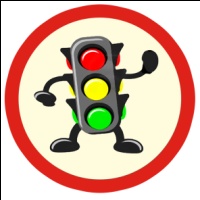 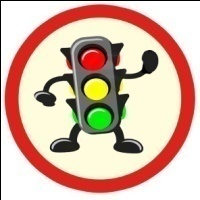 ^  ПРИЛОЖЕНИЕ № 2Педагогическая диагностика.Организуя разнообразную и по формам, и по содержанию деятельность, педагогический коллектив создаёт условия для того, чтобы как можно больше положительных качеств ребят проявлялось, активизировалось и развивалось. Дети приходят в отряды и очень важно из шумной неорганизованной группы детей сформировать коллектив, помочь детям освоить различные виды деятельности, приобрести конкретные знания и умения, формировать лидерские качества в детях. Проанализировать результаты работы всего коллектива лагеря поможет и мониторинговая деятельность, и материалы по рефлексии мероприятий, и отзывы детей.Мониторинги.ПРИЛОЖЕНИЕ № 3Анкета(на входе)Мы снова вместе! Для того чтобы сделать жизнь в нашем лагере более интересной, мы просим тебя ответить на некоторые вопросы: 1.Твои первые впечатления от лагеря?2.Что ты ждешь от лагеря?3.Есть ли у тебя идеи, как сделать жизнь в нашем лагере интересной и радостной для всех?4.В каких делах ты хочешь участвовать?5.Что тебе нравиться делать?6.Хочешь ли ты чему-нибудь научиться или научить других?7.Кто твои друзья в лагере? – Пожалуйста, закончи предложения (фразы):Я пришел в лагерь, потому, что………………………………………………………….Я не хочу, чтобы…………………………………………………………………….Я хочу, чтобы………………………………………………………………………..Я боюсь, что…………………………………………………………………………….Пожалуйста, напиши также:Имя…………………….. Фамилия………………………………Опросник М. И. Рожкова на выявление уровня социальной активности,   социальной адаптированности, социальной автономности и нравственной воспитанности.Каждое суждение оценивается ребёнком в баллах по следующей шкале:4 – всегда;3 – часто;2 – иногда;1 – редко;0 – никогда.Текст опросника.Стараюсь слушаться во всем своих вожатых.Считаю, что всегда надо отличатся чем-то от других.За что бы я ни взялся – всегда добиваюсь успеха.Умею прощать людей.Я стремлюсь поступать так же, как и все мои товарищи.Мне хочется быть впереди других в любом деле.Я становлюсь упрямым, когда уверен, что я прав.Считаю, что делать добро – главное в жизни.Стараюсь поступать так, чтобы меня хвалили окружающие. В споре с друзьями я до конца отстаиваю своё мнение. Если я что-то задумал, то обязательно сделаю.Мне нравится помогать другим. Я хочу, чтобы со мной все дружили. Если мне не нравятся люди, я с ними не общаюсь. Стремлюсь всегда побеждать и выигрывать. Переживаю неприятности других, как свои. Стремлюсь не ссориться с товарищами. Всегда доказываю свою правоту, даже если никто не согласен со мной. Всегда довожу дело до конца. Стараюсь защищать тех, кого обижают.Среднюю оценку получаем: Адаптированности – сложив оценки первой строчки, разделив их на пять.Автономности – сложив оценки второй строчки, разделив их на пять.Социальной активности – сложив оценки третьей строчки, разделив их на пять.Уровень воспитанности – сложив оценки четвертой строчки, разделив их на пять.3-4 – высокий уровень.2-3 – норма  меньше 2 – низкий.                             Диагностики, применяемые в основной период смены.Анкета « Комфортно ли ребёнку в лагере».Дорогие ребята!	Просим вас ответить на предложенные вопросы нашей анкеты. Помните о том, что здесь нет хороших и плохих, правильных и неправильных вопросов.	1. Как ты считаешь, создаёт ли  воспитатель в отряде:условия для самовыражения,условия для эмоционального, психологического комфорта,творческую атмосферу,атмосферу понимания, добра, взаимопомощи.2. Как часто тебе хотелось бы участвовать в общелагерных и отрядных мероприятиях?часто,иногда,никогда.3. Как часто тебе это удавалось?часто,иногда,никогда.4.  Интересно ли тебе общаться со своими вожатыми?чаще да,иногда,чаще нет.5.Какие качества твоего  воспитателя  наиболее ценны для тебя (чему бы ты хотел научиться у воспитателя) Диагностики, применяемые в  заключительный  период смены.Анкета (в конце смены)Что ты ожидал (а) от лагеря?Что тебе понравилось в лагере?Что тебе не понравилось?С кем из ребят ты подружился?Какие из мероприятий лагеря понравились тебе больше всего? Почему?Какие мероприятия ты будешь рад увидеть в лагере в следующую смену?Было ли скучно в лагере?Было ли тебе страшно?Жалеешь ли ты о чем-то, что произошло за время пребывания в лагере? О чем?Что из того, что ты получи (а) в лагере, ты можешь использовать в своей повседневной жизни уже сейчас?Что бы ты хотел(а) пожелать себе?Что бы ты хотел(а) пожелать другим ребятам?Что бы ты хотел(а) пожелать педагогам?. Самое важное событие в лагере? Было ли оно?Можно ли сказать, что ты чему-то научился в лагере? – Закончи предложения: Я рад, что ……………………………..Мне жаль, что……………………………………………………... Я надеюсь, что……………………………………………………..Твое имя, фамилия и автограф на память __________________________________Уровень эмоционального развития отдыхающегоФамилия, имя ребенка: ___________________________________________Отряд: _________________________________________________________Руководитель: ___________________________________________________Рейтинг мероприятийАнкетаЛичностного  роста1. Ты с удовольствием идёшь утром в лагерь?2. Если тебе интересно в лагере, то, что больше всего нравится: петь, танцевать, рисовать, смотреть телевизор, играть, заниматься спортом или что-то ещё?3. Чему ты научился в лагере: выучил песню, научился танцевать, играть в шашки, шахматы и др.?4. Если бы тебе разрешили, что бы ты делал в лагере целый день?5. Чего нет в лагере, чего бы ты хотел?6. Ты пойдёшь на следующий год в лагерь? Если не пойдёшь, то почему?7. Тебе хотелось бы остаться на вторую смену?8. Что ты рассказываешь дома о лагере?9. Нравится ли тебе, как кормят и готовят в лагере? Поставь оценку повару: (от «пятёрки» до «двойки»).10.Хочется ли тебе идти домой после лагеря?11.Какую оценку ты бы поставил за жизнь в лагере?12.Кто твой друг среди ребят, среди взрослых?13.Что особенно понравилось в лагере (спортивные мероприятия, туристическая эстафета, праздники, экскурсии, походы)?Анкета для родителей в конце сменыУважаемые родители!С целью совершенствования системы оздоровления, отдыха и занятости детей просим Вас заполнить опросный лист, отметив соответствующие Вашему выбору ответы знаком «V» в графе «Ответ».Ф. И. О. телефон ______________________________________________Вопрос                                                                                       Ответ-Название образовательного учреждения____________________________________-сроки путевки_________________________-Возраст ребенка (полных лет)____________________________-Категория семьи:неполнаямалообеспеченнаямногодетнаядругая-Эмоциональное состояние ребенка после смены:-В лагере понравилось-Не понравилось, так как неинтересно-Не понравилось питание-Не понравились условия-Не понравились вожатые-Не понравился режим дня-Не понравилось отсутствие спортивных мероприятий-Не понравилось, что мало свободного времени-Не понравилось другое-Ваши предложения по усовершенствованию системы организации отдыха детей__________________________________________________________________________________________________________________________________________Рассмотрена  на заседании педагогического совета МБОУ «Основная общеобразовательная Архангельская школа»Протокол  № 6 от   02.05. 2023г.УтвержденаДиректором   МБОУ «Основная общеобразовательная Архангельская школа».Приказ № 125  от  «19 » мая 2023Рассмотрена  на заседании педагогического совета МБОУ «Основная общеобразовательная Архангельская школа»Протокол  № 6 от   02.05. 2023г.УтвержденаДиректором   МБОУ «Основная общеобразовательная Архангельская школа».Приказ № 125  от  «19 »мая 2023г№п/п     кадры                                      функции1Начальник лагеря-организует, координирует и контролирует работу сотрудников летнего  лагеря с дневным пребыванием детей «Остров летних странствий»;-обеспечивает безопасность жизни и здоровья детей и сотрудников летнего  лагеря с дневным пребыванием детей «Остров летних странствий» ;-оформляет необходимые документы на открытие и функционирование летнего о лагеря с дневным пребыванием детей «Остров летних странствий»;-руководит работой педагогического и вспомогательного персонала.2.Старшая вожатая-несёт ответственность за соблюдение распорядка дня, организацию и содержание образовательной,  оздоровительно-воспитательной и досуговой деятельности, работу органов самоуправления и проведение досуговых мероприятий в рамках программы, анализирует деятельность отрядов.3.Воспитатели-обеспечивают реализацию плана работы;-обеспечивают и отвечают за безопасность детей во время проведения мероприятий;-несут материальную ответственность за имущество, выданное на летний   лагерь с дневным пребыванием детей «Остров летних странствий» .4.Инструктор по физической культуре-проводит оздоровительную утреннюю зарядку;-организует и проводит спортивные  мероприятия: личные первенства, весёлые старты;-проводит  беседы на спортивную тематику5.Медицинский работник-наблюдает за соблюдением режима дня и санитарно-гигиенических правил и норм; -ведет медицинскую документацию;- контролирует процесс приема пищи детьми; -контролирует санитарное состояние всех помещений лагеря; -участвует в спортивных праздниках, присутствует во время проведения массовых мероприятийСоциальный партнёрФункцииСпособ взаимодействияМБУ ДО «ЦДО «Одаренность»Методическое сопровождение организации деятельности педагогического коллектива  летнего лагеря с дневным пребыванием детей Индивидуальные консультацииМодельная сельская библиотека Создание условий для полноценного отдыха и оздоровления детей, развитие кругозора и творческой активности ребят, популяризация чтения и пропаганда книги.Организация книжных выставок;проведение познавательных мероприятийАрхангельский модельный ДКСоздание условий для  развития  у детей креативных способностей, пропаганде здорового образа жизни, создание среды, обеспечивающей активизацию социальных интересов детей и подростков.Организация работы кружков по интересам;Проведение мероприятий ФАП с.АрхангельскоеМедицинское сопровождение летнего  отдыха детей Организация и проведение профилактических, лечебно-оздоровительных мероприятий; - наблюдение за состоянием здоровья детей, особенно за детьми с отклонением в состоянии здоровья.СМИИнформирование  обо всех событиях и мероприятиях, происходящих в  летнем оздоровительном лагереведение странички лагерной смены в социальной сети«ВКонтакте»10.07.23  Стоянка №1«Встреча    друзей»Торжественное открытие профильной смены «Безопасность дорожного движения». Линейка-стартКонкурс рисунков  на асфальте «Добрая дорога детстваКопилка вопросов Викторина «Знатоки ПДД»- Конкурс маршрутных листов «Мой безопасный путь в лагерь и обратно11.07.23 Стоянка №2. « День дорожной азбуки»Минутка здоровья «Дорожная азбука».Познавательная игра «Знатоки ПДД» Конкурс на лучший плакат  «Соблюдайте правила движения!»«Инсценировки опасных ситуаций на дороге и выход из них»,13.07.23 Стоянка №3«День  пешехода»Минутка безопасности «Как правильно переходить улицу»;Конкурс «Дорожные  посиделки» (пословицы, загадки, поговорки о ПДД.)14.07.23 Стоянка №4«День инспектора ГИБДД»Деловая игра «Выбор»Посвящение в инспектора и принятие заповедей.КВН «Стражи дороги». Веселые старты «Инспектора и пешеходы».17.07.23 Стоянка №5«День водителя»Беседа «Такие разные водители»Познавательная игра «Предупредительные сигналы водителей»Пантомима «Транспортные средства»18.07.23 Стоянка №6«День велосипедиста»Беседа «Правила для велосипедистов».Викторина «Я- велосипедист»Угадай-шоу «Герои  сказок и мультфильмов  и их средства передвижения»19.07.23 Стоянка №7«День дорожных знаков».Викторина «Угадай назначение дорожного знака».КТД «Изготовление дорожных знаков» Конкурс рисунков «Волшебные дорожные знаки»  (Письмо-обращение водителю).  20.07.23 Стоянка №8«Школа светофорных наук»Игра «Сигналам светофора- подчиняемся без спора»Викторина «Как ты знаешь правила дорожного движения» КТД «Дорожная сказка». Театрализация сказок по ПДД21.07.23 Стоянка №9 «Расставание друзей»« Примерный  пешеход»Конкурс  «Мисс и мистер дорожных правил»Тематическая  Дискотека «Перекресток семи дорог»№п/птеманазваниеПериод проведенияОсновная задача проведения1Формирование нормативно-правовой базы по организации  работы летнего лагеря с дневным пребыванием детей «Остров летних странствий»Круглый столПеред сменой Дать информацию о нормативно-правовой базе по организации летней кампании2.Выполнение должностных инструкций педагогическим коллективом , анализ первичного анкетирования детей Совещание педагогического коллективаВ начале сменыЧёткая работа летнего оздоровительного лагеря с дневным пребыванием детей «Остров летних странствий»3.О ходе реализации программы профильной смены, анализ анкетирования детейКонсультация В основной периодВыявить основные проблемные зоны, коррекция плана-сетки4.Педагогическое взаимодействие с воспитанниками;анализ  мониторинга воспитательной системы Планёрки в основной период Качество проведения воспитательной работы в  летнем оздоровительном лагере с дневным пребыванием детей «Остров летних странствий»5Выполнение программы деятельности летнего  лагеря с дневным пребыванием детей «Остров летних странствий» ;Анализ итоговой диагностики детейСовещание педагогического коллективаВ конце сменыПодведение итогов работы лагерной смены№п/птеманазваниеПериод проведенияОсновная задача проведения1Анализ состояния здоровья детей  «Утренний фильтр» ежедневноВыявление уровня здоровья  детей2.Анализ  итогов организационного периодапланёркаВ начале сменыСистематизация профессионально-педагогических  знаний и умений педагогов в программном обеспечении3.Диагностика уровня воспитанностианкетированиеВ основной периодВыявить степень воспитанности отдыхающих с целью  корректировки4Взаимодействие с родителями  Электронная почтаВ основной периодСистематизация способов взаимодействия педагогов и детей, создание нравственно-эмоциональной атмосферы сотрудничества5Аналитический отчет о результатах реализации программы, подготовлены фото и видео материалыСовещание педагогического коллективаВ конце сменыПодведение итогов работы лагерной сменыАнализ работы летнего оздоровительного лагеря с дневным пребыванием детей «Остров летних странствий»Возможные  рискиОжидаемые   последствияМероприятияПо    предупреждениюНизкая  активность участников  ПрограммыНеэффективная  реализация деятельности  программыВыявление индивидуальных способностей и интересов учащихсяНеготовность педагогических кадров к реализации Программы в полном объеме на высоком качественном уровне Программа реализована на низком методологическом и организационном уровняхПроведение мероприятий, направленных на повышение методической компетентности педагогических работников летнего лагеря с дневным пребыванием детейНеблагоприятныепогодныеусловияНевозможностьвыполнения  плана мероприятий  ПрограммыПланирование мероприятий согласно тематике в помещенияхПрименениеКабинетыначальных классов Игровые комнатыСпортивный
залЗанятия спортом, состязания, линейка (в случае плохой погоды)Спортивная площадкаЛинейка, проведение игр на воздухе, спартакиады, спортивные состязанияШкольный дворОтрядные дела, игры-путешествияШкольная библиотекаЛитература для педагогов и детей лагеряМедицинский кабинет Организация   медицинского осмотра  СтоловаяЗавтрак, обедКомнаты гигиеныТуалеты, раздевалкаПришкольный участокОрганизация общественно-полезного трудаМузыкальные инструменты, теле-видео-аппаратуруОрганизация содержательного оздоровительного отдыха детейБлизкое нахождение зеленых массивовРазвитие и оздоровление детейКабинет информатикиСоставление презентацийРесурсы ИнтернетРекреация 1 этажаОтрядные дела, игры-путешествия, конкурсы, викториныШкольный музейЭкспонаты  для проведения театрализованных праздников№Мероприятие Ответственный 1Входное анкетирование.воспитатели,  начальник лагеря2Рефлексия мероприятий.воспитатели,3Мониторинговое исследование «Выбор».воспитатели, вожатая4Мониторинговое исследование «Игра в слова».воспитатели, вожатая5Мониторинг эмоционального состояния. воспитатели6Анализ состояния здоровья (рост, вес) в начале и конце каждой смены;медицинский работник7Итоговое  анкетирование.воспитатели, начальник лагеря1591317261014183711151948121620настроениеДни сменыДни сменыДни сменыДни сменыДни сменыДни сменынастроениеКрасныйЖелтыйЗеленыйСинийКоричневыйКритерииМероприятиеМероприятиеМероприятиеМероприятиеМероприятиеМероприятиеКритерииСоревнованиеОчень понравилосьПонравилосьОстался равнодушнымНе понравилось